                                            Ми вирішимо задачі будь-якої складності!	ТОВ «ДВЛ Логістик» пропонує Вам розглянути нашу компанію в якості кандидата на надання послуг з перевезення Ваших вантажів залізничним транспортом по Україні. Компанія працює з 2018 року. За короткий час ми зарекомендували себе, як надійний партнер, здобули довіру замовників і пропонуємо нові горизонти співробітництва у сфері вантажоперевезення, логістики та експедирування по всій території України. Нам вдалося об’єднати професійних, амбітних та натхнених спеціалістів з великим досвідом роботи та розумінням своєї справи.	Основний напрямок діяльності компанії - організація транспортування, а також перевалка зерна і олійних культур.Компанія надає повний спектр послуг з експедирування сільгосппродукції залізничним транспортом, вагоним парков АТ «Укрзалізниця» та у власних вагонах. Перевезення здійснюються у спеціальних вагонах-зерновозах особливої конструкції («хопперах»), які надійно захистять Ваш вантаж.	Напрямки нашої діяльності: - Доставка зернових, технічних культур, рослинної олії, шроту, лузги в морські і річкові порти України;- Всі види сертифікації на вантаж;- Фумігація вантажу;- Митне очищення, послуги митного брокера;- Складські послуги;- Супровідні послуги;- Страхування вантажів, оформлення всієї необхідної документації.Переваги нашої компанії: - Гарантії збереження вантажу; - Своєчасна та оперативна подача вагонів; - Партнери в кожному регіоні країни; - Будь-яка форма розрахунку; - Постійний контроль за місцезнаходженням ввіреного вантажу; - Особистий спеціаліст та постійний зв'язок з ним. Цінова пропозиція компанії ТОВ «ДВЛ Логістик», додатково включає в себе: - Індивідуальний підхід до кожного клієнта! За Вами закріплюється один з наших менеджерів з операційного відділу, із доступним зв’язком 24/7, який контролює весь процес перевезення; - Моніторинг місцеперебування вантажу.  Ви завжди будете в курсі, де знаходиться ваш вантаж на даний момент;- Готовність надавати підтримку і брати на себе узгодження всіх питань, що виникають в процесі організації перевезення.Ми завжди відкриті до переговорів і готові вислухати Ваші побажання і питання. З повагою і надією на плідну співпрацю.тел. +38(063) 213 6256 (Viber, Telegram) Менеджер з логістики, Анатолій.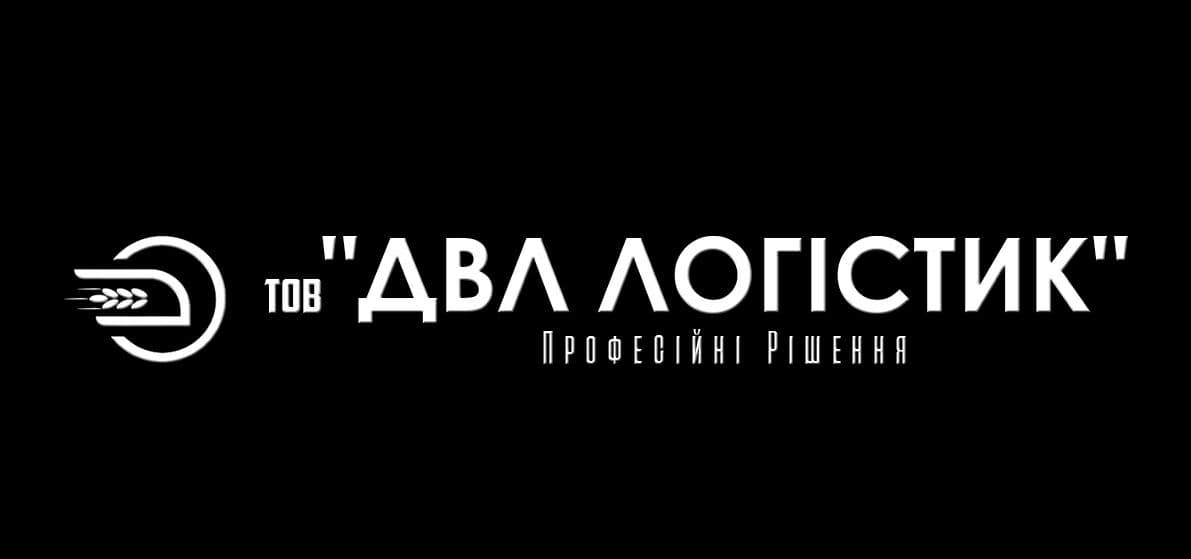 ТОВ «ДВЛ ЛОГІСТИК»Адреса: Україна, 03150, м. Київ, вул. Коновальця Евгена, буд. 31, офіс 604р/р: UA063282090000026004000016338в ПАТ Банк «Південний», МФО 328209ЄДРПОУ: 41914425e-mail: TOVDVLLIGISTIK@GMAIL.COM 